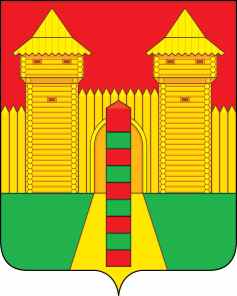 АДМИНИСТРАЦИЯ  МУНИЦИПАЛЬНОГО  ОБРАЗОВАНИЯ«ШУМЯЧСКИЙ  РАЙОН» СМОЛЕНСКОЙ  ОБЛАСТИРАСПОРЯЖЕНИЕот 30.11.2023г. № 339-р________         п. ШумячиВ соответствии с Положением о Благодарственном письме Администрации  муниципального образования «Шумячский район» Смоленской области, утвержденным постановлением Администрации муниципального образования «Шумячский район» Смоленской области от 06.07.2010г. № 102 (в редакции постановлений Администрации муниципального образования «Шумячский район» Смоленской области от 30.12.2010 г. № 363, от  08.09.2022г. № 408), на основании ходатайства директора МБУДО «Шумячская ДШИ»               Е.А. Крупеньковой  от 28.11.2023г. № 24Наградить Благодарственным письмом Администрации муниципального образования «Шумячский район» Смоленской области Новикову Аллу Павловну,  преподавателя  Муниципального  бюджетного учреждения дополнительного образования «Шумячская детская школа искусств» за многолетний труд, добросовестное отношение к трудовым обязанностям, достижение высоких творческих показателей в трудовой деятельности и в связи с 65-летием со дня рождения.Глава муниципального образования«Шумячский район»  Смоленской области                                        А.Н. ВасильевО награждении Благодарственным письмом Администрации муниципального образования «Шумячский район» Смоленской области А.П. Новиковой